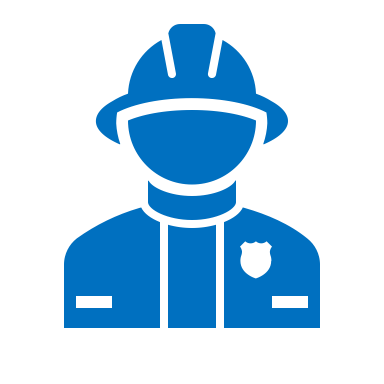 “Voorkomen is beter dan genezen” (oud Vlaams spreekwoord) Elke werkgever dient het ontstaan van explosieve atmosferen te voorkomen en te vermijden dat deze worden ontstoken. Stof- of gasexplosies dienen te worden vermeden en de mogelijkse gevolgen van een explosie dienen te worden beperkt. Vele bedrijven vallen onder de ATEX-regelgeving, zelf zonder het te beseffen. De wetgeving rond explosieve atmosferen is vrij log en soms moeilijk te interpreteren. Tijdens deze training wordt de regelgeving in mensentaal omgezet en krijgt u een zicht op de ATEX -richtlijnen die op uw organisatie van toepassing zijn. Er wordt stil gestaan bij de verplichte risicoanalyse en hoe u beheersmaatregelen kunt implimenteren of upgraden en deze kan opvolgen.Naast de duiding van de economische richtlijn ATEX 114, de sociale richtlijn ATEX 153 en de andere van toepassing zijnde regelgeving in België worden er ook praktische tools aangereikt  om mee aan de slag te gaan binnen uw organisatie. Er wordt stilgestaan bij het verplichte ‘Explosieveiligheidsdocument’. Ontvang meer inzicht, nieuwe ideëen en tools om ook binnen uw verantwoordelijkheden een meerwaarde te zijn inzake het benaderen van explosieve atmosferen, het aanwenden van de juiste materialen, inschatten en van de risico’s en bijdragen tot een vollediger preventiebeheer.Dit alles met het oog op het welzijn van alle werknemers en veilige arbeidsomstandigheden en installaties. Mis deze knaller van een opleiding niet!PREVENTIE TO4-04   ATEX; kennismaking met regelgeving, situaties en toepassing.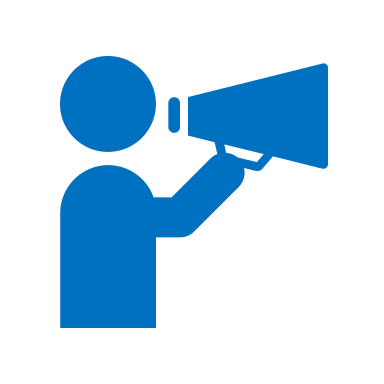 
Nederlands (Engels op aanvraag)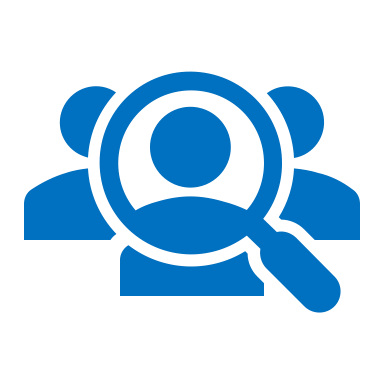 Werkgever, installatie en werkverantwoordelijken, hiërachischelijn, werkplaats verantwoordelijken, leidinggevenden, projectmanagers, technici, preventie-advsieurs, veiligheidscoördinatoren, VGM functionarissen en andere geïnteresseerden.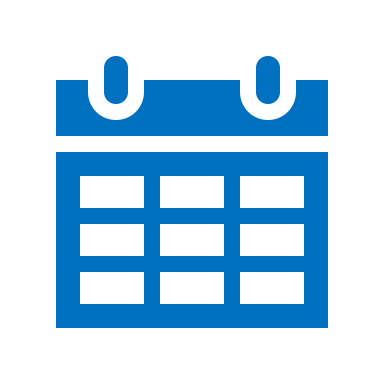 27 en 28 april 2023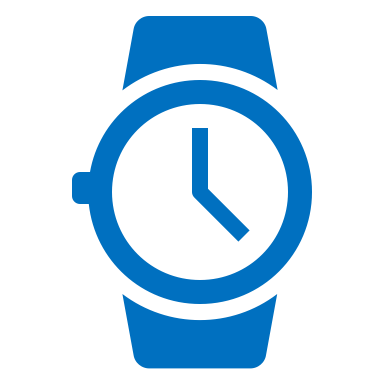 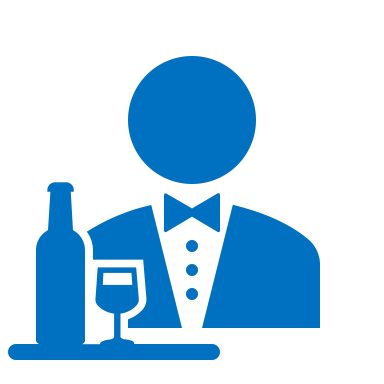 1,5 dag.  dag 1: 9u tot 16.00u.   dag 2:  9u tot 12.30u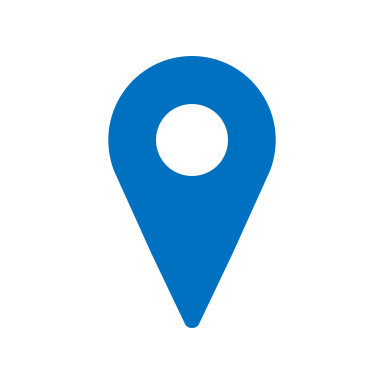 Open opleiding: Educatief Centrum Atasc Academy (Oostjachtpark 3 9100 Sint-Niklaas)  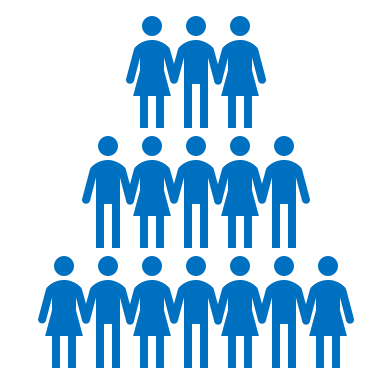 Nog plaatsen beschikbaar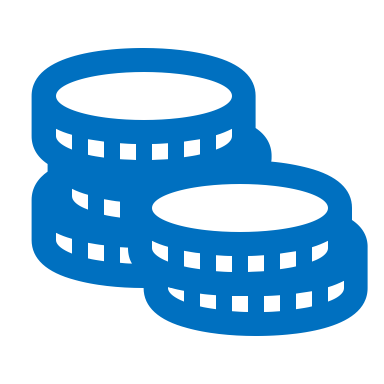 Open opleiding 410 €/pIn-company: Op maat informeer vrijblijvend naar mogelijkheden en voorwaarden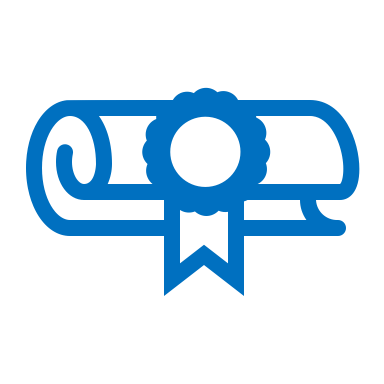 Opleidingsattest ‘ATEX; kennismaking met regelgeving, situaties en toepassing.’